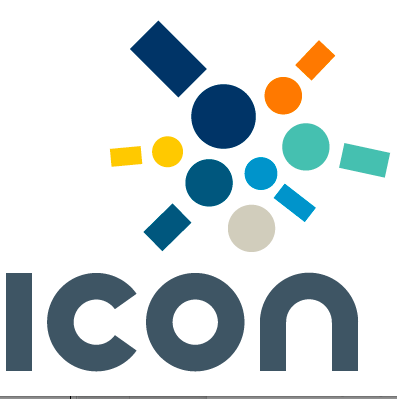 					PROXY FORMICON extraordinary general MEETING 2019At Grant Thornton, 17/383 Kent Street, Sydney NSW 2000On Tuesday, 26 November 2019 at 12:00 noon.You must be a financial member of ICON for 2019 to vote at the EGM.Proxies may be directed to be voted at the discretion of the Chair of the AGM.Member Name ________________________________________________________________________Member Organisation and Address __________________________________________________________________________________________________________________________________________Please tick one:I authorise the Chair of the EGM to vote my proxy at their discretion	I direct that my proxy be voted as follows (write name in full):
President	__________________________________________________Vice President	__________________________________________________Treasurer	__________________________________________________Director	__________________________________________________
(minimum 4 positions)	__________________________________________________	__________________________________________________	__________________________________________________Signature	__________________________________________________Full name (in block letters)	__________________________________________________Date	__________________________________________________Note:  If you wish to vote by proxy, please return this completed form to Michelle Prior on michelle.prior@iconapac.com by 5.00pm on Monday, 25 November 2019.